工事概要１、工事名　：桜江町桑茶生産組合工場他改修工事２、工事場所：有限会社桜江町桑茶生産組合地内（江津市桜江町市山507番地１）３、工事内容（１）内装工事　一式・仮設工事・洗浄室・選別室・乾燥室壁工事・床工事・シャッター工事・前室新設工事・通路改修工事・１階焙煎室壁工事・２階加工室壁工事（２）給排水設備工事　一式（３）電気設備工事　一式４、付近見取り図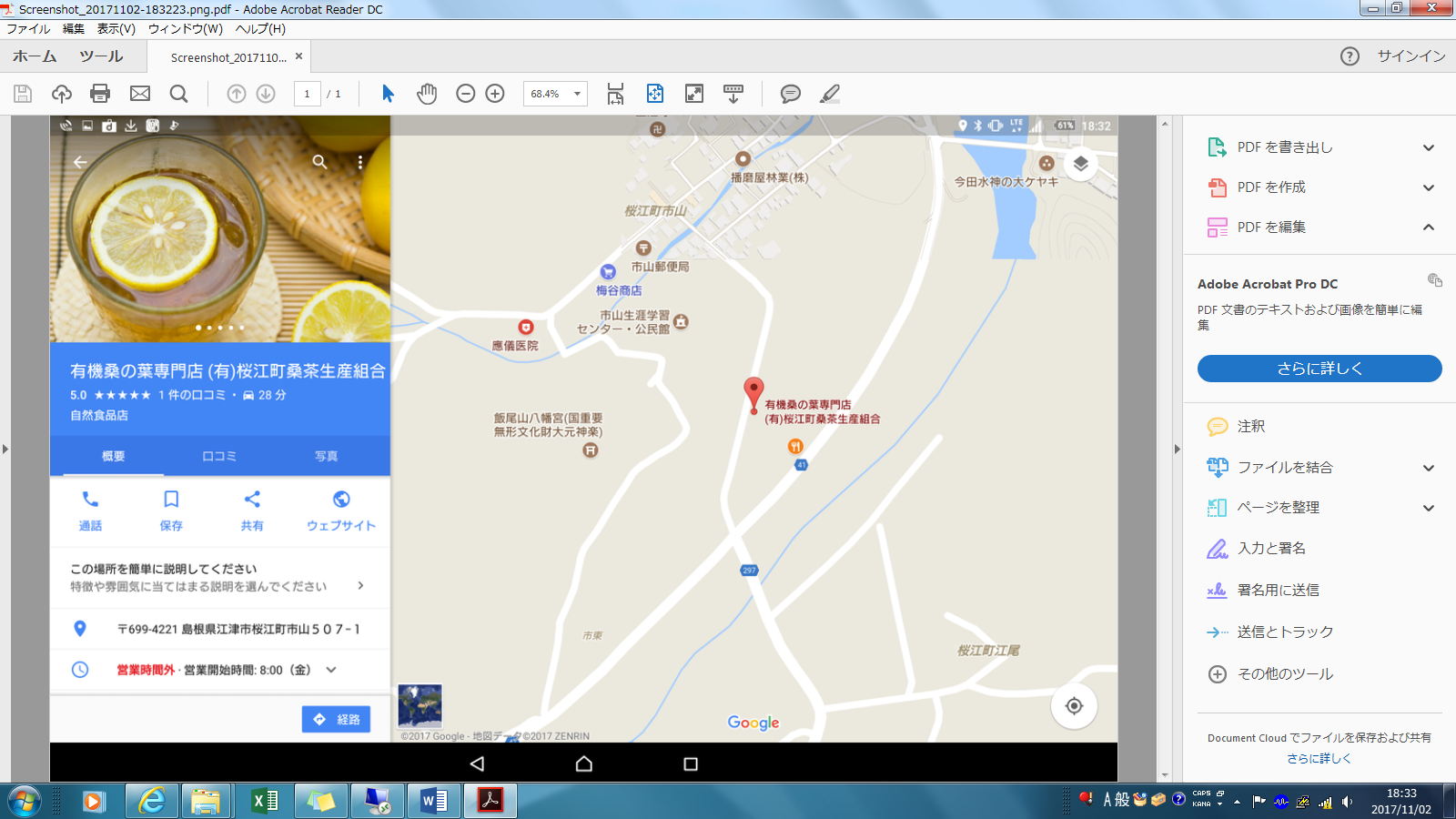 ５、図面　別紙のとおり